UNIT IVAmazon web services - Google AppEngine - Microsoft Azure. Cloud Applications: Scientific applications - Healthcare: ECG analysis in the cloud - Biology: protein structure prediction – Biology gene expression data analysis for cancer diagnosis – Geo science: satellite image processing. Business and consumer applications: CRM and ERP – Productivity – Social networking – Media applications – Multiplayer online gaming.Amazon web servicesAWS was one of the first companies to introduce a pay-as-you-go cloud computing model that scales to provide users with compute, storage and throughput as needed. AWS offers many different tools and products for enterprises and software developers in 245 countries and territories.What is AWS?AWS Meaning: The Amazon Web Services (AWS) platform provides more than 200 fully featured services from data centers located all over the world, and is the world's most comprehensive cloud platform.Amazon web service is an online platform that provides scalable and cost-effective cloud computing solutions.AWS is a broadly adopted cloud platform that offers several on-demand operations like compute power, database storage, content delivery, etc., to help corporates scale and grow.History of AWSIn the year 2002 - AWS services were launchedIn the year 2006- AWS cloud products were launchedIn the year 2012 - AWS had its first customer eventIn the year 2015- AWS achieved $4.6 billionIn the year 2016- Surpassed the $10 billion revenue targetIn the year 2016- AWS snowball and AWS snowmobile were launchedIn the year 2019- Released approximately 100 cloud servicesMoving forward, we will learn more about AWS services.how Does AWS Work?AWS usually works in several different configurations depending on the user's requirements. However, the user must be able to see the type of configuration used and the particular server map with respect to the AWS service. Advantages of AWSAWS provides a user-friendly programming model, architecture, database as well as operating system that has been already known to employers. AWS is a very cost-effective service. There is no such thing as long-term commitments for anything you would like to purchase. It offers billing and management for the centralized sector, hybrid computing, and fast installation or removal of your application in any location with few clicks. There is no need to pay extra money on running data servers by AWS. AWS offers a total ownership cost at very reasonable rates in comparison to other private cloud servers.  Disadvantages of AWSAWS has supportive paid packages for intensive or immediate response. Thus, users might need to pay extra money for that.There might be some cloud computing problems in AWS especially when you move to a cloud Server such as backup protection, downtime, and some limited control. From region to region, AWS sets some default limitations on resources such as volumes, images, or snapshots. If there is a sudden change in your hardware system, the application on the cloud might not offer great performance. Applications of AWSThe most common applications of AWS are storage and backup, websites, gaming, mobile, web, and social media applications. Some of the most crucial applications in detail are as follows:1. Storage and BackupOne of the reasons why many businesses use AWS is because it offers multiple types of storage to choose from and is easily accessible as well. It can be used for storage and file indexing as well as to run critical business applications.2. WebsitesBusinesses can host their websites on the AWS cloud, similar to other web applications. 3. GamingThere is a lot of computing power needed to run gaming applications. AWS makes it easier to provide the best online gaming experience to gamers across the world.4. Mobile, Web and Social ApplicationsA feature that separates AWS from other cloud services is its capability to launch and scale mobile, e-commerce, and SaaS applications. API-driven code on AWS can enable companies to build uncompromisingly scalable applications without requiring any OS and other systems.5. Big Data Management and Analytics (Application)Amazon Elastic MapReduced to process large amounts of data via the Hadoop framework. Amazon Kinesis to analyze and process the streaming data. AWS Glue to handle, extract, transform and load jobs. Amazon Elasticsearch Service to enable a team to perform log analysis, and tool monitoring with the help of the open source tool, Elastic-search. Amazon Athena to query data.Amazon QuickSight to visualize data. 6. Artificial IntelligenceAmazon Lex to offer voice and text chatbot technology.Amazon Polly to translate text-to-speech translation such as Alexa Voice Services and echo devices.Amazon Rekognition to analyze the image and face. 7. Messages and NotificationsAmazon Simple Notification Service (SNS) for effective business or core communication. Amazon Simple Email Service (SES) to receive or send emails for IT professionals and marketers. Amazon Simple Queue Service (SQS) to enable businesses to subscribe or publish messages to end users. 8. Augmented Reality and Virtual RealityAmazon Sumerian service enables users to make the use of AR and VR development tools to offer 3D web applications, E-commerce & sales applications, Marketing, Online education, Manufacturing, Training simulations, and Gaming.9. Game DevelopmentAWS game development tools are used by large game development companies that offer developer back-end services, analytics, and various developer tools.AWS allows developers to host game data as well as store the data to analyze the gamer's performance and develop the game accordingly. 10. Internet of ThingsAWS IoT service offers a back-end platform to manage IoT devices as well as data ingestion to database services and AWS storage. AWS IoT Button offers limited IoT functionality to hardware. AWS Greengrass offers AWS computing for IoT device installation.Companies Using AWSWhether it’s technology giants, startups, government, food manufacturers or retail organizations, there are so many companies across the world using AWS to develop, deploy and host applications. According to Amazon, the number of active AWS users exceeds 1,000,000. Here is a list of companies using AWS:NetflixIntuitCoinbaseFinraJohnson & JohnsonCapital OneAdobeAirbnbIncredible captainHitachiAWS ServicesAmazon has many services for cloud applications. Let us list down a few key services of the AWS ecosystem and a brief description of how developers use them in their business.Amazon has a list of services:Compute serviceStorageDatabaseNetworking and delivery of contentSecurity toolsDeveloper toolsManagement toolsWhat is Google App Engine?Google App Engine is a Cloud Computing service offered by Google. It enables users to create, host, and expand their applications using Google's solid and systematic infrastructure. Google App Engine accommodates a variety of programming languages, such as Python, Java, Go, PHP and several others, granting developers the freedom to select their preferred language.Google App Engine has revolutionised resource management for e-commerce platforms during sales. Traditionally, manual resource allocation was costly and time-consuming. Google App Engine allows automatic scaling to intuitively handle traffic surges, ensuring uninterrupted service. As traffic recedes, it scales down, optimising costs and ensuring efficient operation throughout.How is the Google App Engine used?Google App Engine is a serverless platform, which hosts, and allows developers to build and deploy web applications. Developers or users can create an account in Google App Engine to set up a Software Development Kit (SDK), to write the source code of applications easily.It is also used to build scalable back end mobile applications. These are then used to adapt workloads as needed. Google App Engine can also be used for application testing where users can route traffic to different application versions.The architecture of Google App EngineGoogle App Engine’s architecture in Cloud Computing is both scalable and robust, designed to cater to a diverse range of applications and services. Here's a concise breakdown of its structure below:1) Datastore: Serving as the central data management system in Cloud Computing, Google App Engine's Datastore is a NoSQL database renowned for its scalability. What sets it apart is its dynamic nature, adapting in real-time to the demands of the application. Whether it's a minor data retrieval or a massive data influx, the datastore scales on-the-fly, ensuring that data remains consistently accessible and safeguarded against potential threats.2) Task queues: In any application, there exist tasks that don’t necessitate immediate user feedback. Google App Engine's Task queues are designed to manage such background operations. By queuing these tasks, they're executed asynchronously, optimising application performance and ensuring users aren't bogged down with processing delays.3) Memcache: As a rapid-access in-memory caching system, Memcache plays a pivotal role in enhancing data retrieval speeds. Especially beneficial for frequently queried data, it acts as a buffer, reducing the datastore's workload. This not only ensures quicker response times but also contributes to the longevity and efficiency of the main Datastore.4) Blobstore: In today's digital age, applications often deal with voluminous data, be it high-definition images, videos, or other large files. The Blobstore is Google App Engine's dedicated solution for such requirements. By efficiently managing and storing these large objects, it ensures that the primary datastore isn’t overwhelmed, maintaining a harmonious data ecosystem.5) Automatic scaling: One of Google App Engine’s crowning features, Automatic Scaling, epitomises proactive resource management. By continually monitoring application traffic and user requests, it dynamically scales resources. This ensures optimal performance even during unexpected traffic surges, eliminating the need for manual adjustments and guaranteeing a consistently smooth user experience.6) Integrated services: Google App Engine isn't an isolated entity but a cog in the vast machinery of Google Cloud Computing services. Its ability to seamlessly mesh with other services, from Data Analytics platforms to state-of-the-art Machine Learning tools, transforms it from a mere hosting platform to a comprehensive, integrated Cloud solution. This interoperability enhances the capabilities of applications hosted on Google App Engine, giving Developers a richer toolset to work with.Challenges of using Google App EngineHere are some challenges of using Google App Engine:a) Because of its back-end infrastructure it is sometimes difficult for users to fix their problems on their own. They have to depend on Google to fix those problems, ehich can sometimes be time-consuming.b) Google App Engine has performance limits. This means that all CPU-intensive operations can be little bit expensive and slow, when using Google App Engine. The reason for this limitation can be that one physical server may serve numerous separate and related app engine users at the same time, who need to share the CPU.c) GAE only provide limited read-only access to Google App Engine filesystem to Developers.d) It limits Java apps. In Google App Engine Java apps are not able to create new threads and only certain section of Java runtime environment can be implemented.Microsoft AzureAzure is a cloud computing platform and an online portal that allows you to access and manage cloud services and resources provided by Microsoft. These services and resources include storing your data and transforming it, depending on your requirements. To get access to these resources and services, all you need to have is an active internet connection and the ability to connect to the Azure portal.Things that you should know about Azure:It was launched on February 1, 2010, significantly later than its main competitor, AWS.It’s free to start and follows a pay-per-use model, which means you pay only for the services you opt for.Interestingly, 80 percent of the Fortune 500 companies use Azure services for their cloud computing needs.Azure supports multiple programming languages, including Java, Node Js, and C#.Another benefit of Azure is the number of data centers it has around the world. There are 42 Azure data centers spread around the globe, which is the highest number of data centers for any cloud platform. Also, Azure is planning to get 12 more data centers, which will increase the number of data centers to 54, shortly.What are the Various Azure Services and How does Azure Work?Azure provides more than 200 services, are divided into 18 categories. These categories include computing, networking, storage, IoT, migration, mobile, analytics, containers, artificial intelligence, and other machine learning, integration, management tools, developer tools, security, databases, DevOps, media identity, and web services. Let’s take a look at some of the major Azure services by category:Compute Services  Virtual MachineThis service enables you to create a virtual machine in Windows, Linux or any other configuration in seconds.Cloud ServiceThis service lets you create scalable applications within the cloud. Once the application is deployed, everything, including provisioning, load balancing, and health monitoring, is taken care of by Azure. Service FabricWith service fabric, the process of developing a microservice is immensely simplified. Microservice is an application that contains other bundled smaller applications.FunctionsWith functions, you can create applications in any programming language. The best part about this service is that you need not worry about hardware requirements while developing applications because Azure takes care of that. All you need to do is provide the code.NetworkingAzure CDNAzure CDN (Content Delivery Network) is for delivering content to users. It uses a high bandwidth, and content can be transferred to any person around the globe. The CDN service uses a network of servers placed strategically around the globe so that the users can access the data as soon as possible.Express Route This service lets you connect your on-premise network to the Microsoft cloud or any other services that you want, through a private connection. So, the only communications that will happen here will be between the enterprise network and the service that you want. Virtual networkThe virtual network allows you to have any of the Azure services communicate with one another privately and securely. Azure DNSThis service allows you to host your DNS domains or system domains on Azure.StorageDisk Storage This service allows you to choose from either HDD (Hard Disk Drive) or SSD (Solid State Drive) as your storage option along with your virtual machine.Blob Storage This service is optimized to store a massive amount of unstructured data, including text and even binary data. File StorageThis is a managed file storage service that can be accessed via industry SMB (server message block) protocol. Queue Storage With queue storage, you can provide stable message queuing for a large workload. This service can be accessed from anywhere in this world.Healthcare: ECG analysis in the cloudHere’s an overview of how ECG analysis can be performed in the cloud:1. Data Collection and Storage:ECG data can be collected using wearable devices, monitoring systems, or medical equipment.The collected data is securely transmitted to the cloud for storage and further analysis.Cloud storage services provide a scalable and reliable platform to store large volumes of ECG data.2. Data Preprocessing:ECG data often requires preprocessing before analysis to remove noise, artifacts, and baseline wander.Cloud-based preprocessing techniques can be applied to the raw ECG data using algorithms for filtering, signal enhancement, and normalization.Preprocessed ECG data is stored or transmitted to subsequent analysis modules.3. Signal Processing and Analysis:Cloud-based signal processing algorithms can be applied to analyze ECG data for various purposes, such as arrhythmia detection, heart rate variability analysis, and ischemia detection.Cloud resources provide the computational power and scalability needed for complex signal processing tasks.Machine learning and data mining techniques can be employed in the cloud to train models and perform automated analysis on ECG data.4. Real-time Monitoring and Alerting:Cloud platforms enable real-time monitoring of ECG data streamed from wearable devices or monitoring systems.Cloud-based algorithms can continuously analyze the incoming ECG data to detect abnormalities or critical events.In case of any anomalies or predefined thresholds being crossed, the cloud system can generate alerts or notifications to healthcare providers or patients.5. Collaboration and Integration:Cloud-based ECG analysis allows for seamless collaboration among healthcare professionals, researchers, and data scientists.Multiple users can access and analyze the same ECG data simultaneously, enabling collaborative diagnosis and research.Integration with electronic health record (EHR) systems or telemedicine platforms can facilitate the exchange of ECG data and analysis results between healthcare providers and patients.6. Security and Privacy:Cloud providers implement robust security measures to protect sensitive ECG data, including encryption, access controls, and compliance with healthcare data protection regulations.Compliance with standards such as HIPAA (Health Insurance Portability and Accountability Act) ensures the privacy and security of patient health information.Advantages:1. Scalability: Cloud resources can be scaled up or down based on demand, accommodating varying workloads efficiently.2. Cost Efficiency: Pay-as-you-go model eliminates upfront infrastructure costs, resulting in potential cost savings.3. Accessibility and Remote Collaboration: Enables remote access to data and analysis tools, facilitating collaboration among healthcare professionals and researchers.4. Advanced Computing Power: Access to powerful computing resources enables faster processing and analysis of ECG data.5. Real-time Monitoring and Alerts: Allows for real-time monitoring of ECG data and prompt detection of abnormalities or critical events.Healthcare: ECG Analysis in cloud computing:Example of health monitoring system is ECG machine which is used to measure the Heart-Beat of Human body and the output is get printed on the graph paper.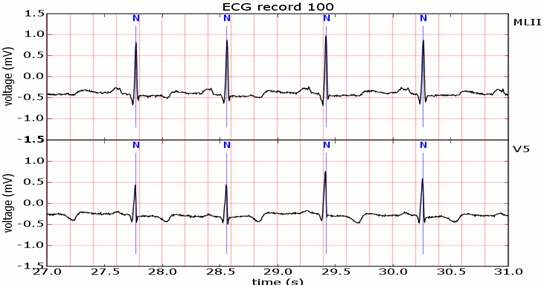 Here the meaning of arrhythmias means “not having a steady rhythm”, “an arrhythmic heartbeat” means a heart beat which is not in it’s rhythm.Now we will let this concept enter into the cloud computing.Cloud computing technologies allows the remote monitoring of a patient’s heart beat data.Through this way the patient at risk can be constantly monitored without going to the hospital for ECG analysis.At the same time the Doctor’s can instantly be notified with cases that need’s their attention.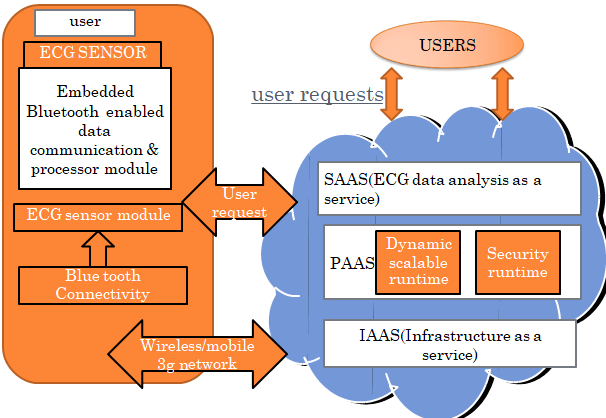 Here in this fig there are different types of computing devices equipped with ECG sensors to constantly monitor the patient’s heart beat.The respective information is transmitted to the patient’s mobile device that will immediately forwarded to the cloud- hosted web services for analysis.The entire web services from the front end of a platform that is completely hosted in the cloud that consist of three layers:Saas,Paas,Iaas.What is gene expression?Gene expression is the mechanism by which a gene's information is used to synthesize a functional gene product that allows the protein to be generated as the end product. Is it called gene expression when the data stored in our DNA is translated into instructions for producing proteins or other molecules? The expression of genes is a tightly controlled process that enables a cell to respond to its changing environment. It functions as both an on/off switch to regulate when proteins are produced and also a regulation of volume that increases or decreases the number of proteins produced. In producing a protein, transcription and translation, there are two main steps involved.Gene Expression Analysis using CloudThe analysis of gene expression is most conveniently defined as the study of how genes are transcribed to synthesize functional gene products or protein products of functional RNA organisms. The gene regulation research offers insights into normal cellular processes, such as differentiation, and processes that are abnormal or pathological.The new software has been developed by researchers that significantly enhance the speed at which scientists can interpret data from RNA sequencing. The app, known as Myrna, uses "cloud computing," a way of sharing computer resources based on the Internet. Faster, cost-effective gene expression analysis may be a useful instrument to explain the genetic causes of disease.MyrnaMyrna is using "cloud computing," a computer resource sharing method based on the Internet. Faster, cost-effective gene expression analysis may be a useful instrument to explain the genetic causes of disease. Microarrays are one of the latest breakthroughs in experimental molecular biology, allowing tens of thousands of genes to be tracked in parallel for gene expression and already generating massive quantities of useful data. The raw microarray data are photographs that need to be converted into matrices of gene expression, tables where rows represent genes, columns represent different samples such as tissues or experimental conditions, and numbers in each cell characterise in the specific sample the degree of expression of the specific gene.Cloud-CoXCSS-CloudFor gene expression datasets on the Cloud infrastructure, Cloud-CoXCS is a machine learning classification system.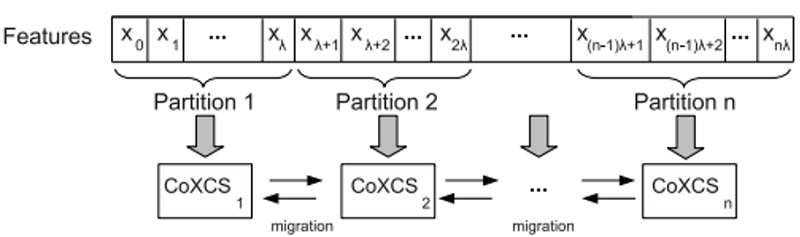 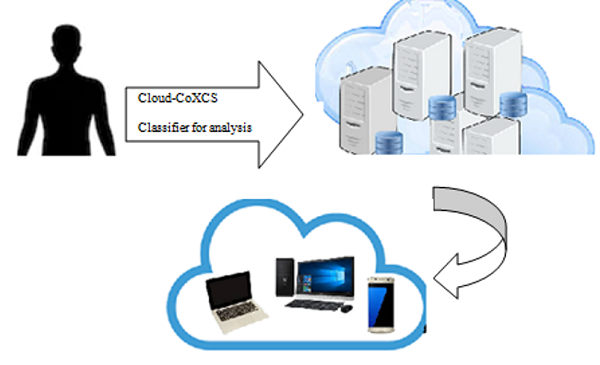 satellite image processingSatellite image processing is commonly used in engineering to design the infrastructures or to track the environmental conditions or to detect the responses of an imminent disaster. The variety of datasets of advanced positioning techniques nowadays would have more variety. To extract the knowledge of such datasets, the remote sensing scientist needs to be themselves equipped with a better and more efficient computer and storage. Cloud computing is a good idea because it offers all the requisite computing resources (compute power). Possibly the most cost-effective way to access computers as a service accessible online, to see which current cloud platform shall be suitable for the complex analysis of remote sensing (RS) data, we present here a comparative study between two popular cloud platforms, Amazon and Microsoft, and the newest rival Cloud Sigma.Resolutions Associated with Satellite ImageryThere are four kinds of resolutions loaded on satellite imagery that need to be considered among others to decode. These are:1) Spatial ResolutionIn terms of pixels, spatial resolution is a concept used to define the number of pixels used in the creation of a digital image. A picture or image that has more pixels dedicated to making it look transparent is much more detailed than one that has fewer pixels.2) Spectral ResolutionThus, the resolution is a measurement of the beam internal size and specifies the number of intervals of information that the sensor detects.3) Temporal ResolutionThe definition of temporal resolution is also important to remember in a remote sensing system, in addition to spatial, spectral, and radiometric resolution. Revisit duration, which corresponds to the amount of time it takes for a satellite to complete an entire cycle of orbit. Revisit duration for a satellite sensor is usually several days to a few weeks. Therefore, providing a remote sensing device with the capability to picture the same position on the same site, at the same angle at the same time is equal to this duration. (i.e. 1 second). As the viewing area of Earth is extended, it is expanded in an area of overlap or equivalence to the degree that a parallel image of Earth's surface is obtained in a wider viewing arena, and changes in this field of overlap or equivalence decrease in latitude. In addition to being able to view themselves, satellites may also point their sensors to image the same region between different satellite passes separated by periods from one to five days, which is another potential way to achieve global surveillance. But in addition to that, the temporal resolution of a sensor depends on a range of items.4) Highest Scientific ResolutionDescribing the radiometric characteristics of an image means that the arrangement of pixels is merely a dress code; the actual information quality of the image is what is significant. If you take an image, the amount of light reflected by the image is measured and the radiometric resolution (i.e. the smallest distance between two distinct points in the image) is determined by that measurement. The radiometric resolution of an imaging device explains its ability to discriminate very subtle variations in energy the finer the radiometric resolution of a sensor the more sensitive it is to detecting tiny differences in reflected or emitted energy.CRM and ERP in Cloud ComputingWhat is CRM? 
CRM stands for Customer Relationship Management and is a software that is hosted in cloud so that the users can access the information using internet. CRM software provides high level of security and scalability to its users and can be easily used on mobile phones to access the data. 
Now a days, many business vendors and service providers are using these CRM software to manage the resources so that the user can access them via internet. Moving the business computation from desktop to the cloud is proving a beneficial step in both the IT and Non-IT fields. Some of the major CRM vendors include Oracle Siebel, Mothernode CRM, Microsoft Dynamics CRM, Infor CRM, SAGE CRM, NetSuite CRM. 

Advantages: Few advantages of using CRM are as follows: High reliability and scalabilityEasy to useHighly securedProvides flexibility to users and service providersEasily accessibleWhat is ERP? 
ERP is an abbreviation for Enterprise Resource Planning and is a software similar to CRM that is hosted on cloud servers which helps the enterprises to manage and manipulate their business data as per their needs and user requirements. ERP software follows pay per use methodologies of payment, that is at the end of the month, the enterprise pay the amount as per the cloud resources utilized by them. There are various ERP vendors available like Oracle, SAP, Epicor, SAGE, Microsoft Dynamics, Lawson Softwares and many more. 

Advantages: Few advantages of using ERP softwares are: Cost effectiveHigh mobilityIncrease in productivityNo security issuesScalable and efficientkey differences between ERP and CRM. Some of the main differences between ERP and CRM are as follows:ERP is a software solution that assists organizations in managing their business processes. In contrast, CRM is software that automates customer connection with the organization.ERP is mainly focused on arranging the organization's resources to ensure the greatest possible usage. In contrast, CRM is mainly focused on the management of the enterprise's customer relationships.ERP is utilized in a large business organization. In contrast, CRM is utilized in small businesses with fewer divisions.ERP is a centralized system that automates all processes. In contrast, CRM is a unified platform for converting customers into new clients.The data migration in ERP is very complex because of the large amount of data. In contrast, CRM is quick and easy.ERP is a web-based program. In contrast, CRM is a web-based system.SAP is an example of an ERP system. In contrast, CRM examples include Microsoft Dynamics CRM and Salesforce.Productivity – Social networkingCloud computing has become an integral part of modern social networking platforms. It is a model that enables users to access shared computing resources, such as servers, storage, applications, and services, over the Internet. Social networking platforms have evolved from simple text-based forums to complex platforms that support multimedia content, real-time messaging, and social gaming. As these platforms have grown in complexity, the need for scalable and reliable computing resources has become increasingly important. Cloud computing has emerged as a viable solution to this problem, providing the necessary computing power and storage space to support large-scale social networking applications.Advantages of Cloud Computing in Social NetworkingCloud computing comes with various advantages that can help in social networking. Some of its advantages include the following −Scalability And FlexibilityOne of the biggest benefits of cloud computing in social networking is its ability to scale quickly and easily. Cloud computing platforms allow users to scale up or down depending on the demand for their services. It means that social networking sites can handle large amounts of traffic during peak usage periods without experiencing any downtime or slow loading times.Cloud computing allows for flexibility in terms of data storage and processing. With the ability to easily add or remove computing resources as needed, social networking sites can quickly adapt to changes in user demand or unexpected events. This scalability and flexibility are crucial for social networking sites to keep up with their users' ever-changing needs and maintain a competitive edge in the market. They also enable social networking platforms to expand their reach and capabilities without worrying about infrastructure constraints.Cost-EfficientCloud computing is cost-effective. With cloud computing, social networking platforms can save much money as they don't need to invest in expensive hardware or software; they only need to pay for what they use. Cloud computing also eliminates the need for maintaining and managing physical servers, reducing the costs of IT infrastructure and maintenance. As a result, social networking platforms can redirect their resources towards enhancing user experience and developing innovative features.Improved CollaborationCloud computing has revolutionized collaboration in social networking by enabling users to work on the same project or document in real time, regardless of their location. Cloud-based tools such as Google Docs and Dropbox allow multiple users to edit and share files simultaneously, which has made it easier for remote teams to work together seamlessly. This has significantly improved productivity and reduced turnaround time, making it a valuable asset for businesses and individuals.Data SecurityOne of the primary concerns with cloud computing is that data is stored on remote servers and may be accessed by unauthorized users. This can happen due to vulnerabilities in the software or infrastructure or due to insider threats. However, cloud providers typically have robust security measures to protect against these risks, such as encryption, access controls, and monitoring. Users can also take steps to protect their data, such as implementing strong passwords and two-factor authentication and regularly reviewing their security settings.While there is a risk of data breaches in cloud computing, it is important to weigh this against the many benefits that it provides. By taking appropriate security measures and partnering with a reputable cloud provider, organizations can safely and securely leverage the power of the cloud to enhance their social networking capabilities.Cloud-Based Social Networking PlatformsCloud-based social networking platforms like Facebook, Twitter, LinkedIn, and Instagram are built on cloud computing technology. These platforms use cloud computing to store and manage vast amounts of user-generated data.These social networking platforms use cloud computing in various ways. Firstly, they use cloud storage to store users' data, such as photos, videos, messages, and posts. The cloud storage infrastructure allows these platforms to securely store large volumes of data and access them quickly from anywhere in the world. This also ensures that users can access their data from multiple devices seamlessly.Secondly, cloud-based social networking platforms process and analyse users' data using cloud computing. These platforms leverage big data analytics tools to analyse users' behaviour, preferences, and interests and use this information to deliver personalized content and advertisements to users. It helps these platforms to enhance user engagement and generate revenue from targeted advertising.Challenges For Social NetworkingWhile cloud computing has revolutionized the world of social networking, it also brings challenges and risks. Some of the challenges include the following −PerformancePerformance issues can also arise when using cloud computing in social networking. If the server infrastructure cannot handle large amounts of traffic, it can lead to slow response times, downtime, and reduced user engagement.Integration With Existing SystemsMany companies already have existing IT systems, and integrating cloud services into them can be challenging. It's important for businesses to carefully plan and manage the integration process to ensure that everything works together smoothly.Regulatory ComplianceSocial networking platforms often collect and store sensitive personal information subject to various regulations and laws. Companies must comply with these regulations when using cloud computing for social networking.